                                                         SOCIEDAD VENEZOLANA DE ONCOLOGÍA          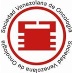                                                                                DATOS PERSONALES:de SFecha de Solicitud:	                     Miembro:	         Asociado	                         Titular	                  Correspondiente*Cédula de Identidad:*Nombres:	                                                                                                              Apellidos:	                                                                                         DIRECCIONES:Dirección de correspondencia:	País:	                                                                                                   Ciudad:	Estado:	                                                                                         TELÉFONOS:*Celular:	*E-Mail:		                                                                                 Redes Sociales:	Otros:	                                                                                  DATOS DE CARRERA MÉDICA:*Título de Especialidad:	*Fecha Grado:	*Universidad:*Colegio Médicos de:	                                                                                                 * N.º Colegio:		*N.º MPPS:	Otras Sociedades:*HISTORIA DE ENTRENAMIENTO	         * INSTITUCIÓN	                                                 * FECHA DE GRADO*Internado:	*Especialidad Básica:	 	 *Especialidad:	 	 *HISTORIA ASISTENCIAL - CARGOS	 *INSTITUCIÓN	                                       * FECHA DE GRADO                     *  REFERENCIAS DE TRES MIEMBROS TITULARES DE LA SOCIEDAD VENEZOLANA DE ONCOLOGÍA*NOMBRES Y APELLIDOS	                                                                                                                      * FIRMASOBLIGATORIO